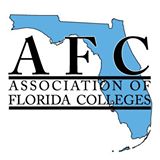 This document is to be used as a resource during the transition of leadership for AFC Commissions, Regions and Chapters. It is to assist with location of documents, timelines, tasks and responsibilities.  Updated 06/26/17MAMTask/DocumentReviewed/SharedTo WhereTimelineCalendar of EventsImportant dates and conferencesConference planning activities (fliers, registration, agenda, etc.)Executive OfficersIncoming Executive OfficersMonth prior to the end of the out-going Officer’s Year**All must take place prior to June 1**By Laws & Proceduresshould be reviewed annuallyExecutive Officers & Chapter OfficersSecretary & copy to State Office - Eileen Johnson Beginning of the Year of the incoming officersFinancial ReportExecutive Officers State Office - Eileen JohnsonEnd of the Year (after the Annual Conference and/or at the end of the chapter’s fiscal year – June 30)Operational Plan/GoalsExecutive OfficersPlanning Committee Chair, VP of Commissions and or VP of Chapters & RegionsState Office – Sharlee WhiddonPrior to March 31List of OfficersJob descriptionsWhat positions need to be filled, etc.Executive OfficersState Office – Sharlee WhiddonFollowing Annual ConferenceAFC Board ReportsCommission ReportsRegion Reports to include Chapter ReportsExecutive OfficersState Office – Sharlee WhiddonQuarterly – prior to AFC Board MeetingsWebsite updatesChapter & Commission WebmasterState Office – Allyson WilliamsOngoingSocial MediaALLAFC TeamOngoingAFC Connections – Circles, etc.ALLState Office – Allyson WilliamsOngoingAnnual Conference ResponsibilitiesSubmission of Exemplary Practices, ed. Sessions, meeting space, etc.Regions/Chapters – sign up for jobsSilent AuctionALL Chapter/Region & Commission OfficersAFC TeamFollow established timeline provided by AFC StaffHistoryHistorians – ChapterCommissionState Office - Marsha KinerOngoingAwardsCommission, Region and Chapter levelState levelVarious individualsAwards Committee ChairAdhere to the posted deadlines for each entity.